Form ApprovedOMB Form No. 0917-0036Expiration Date: Adolescent and School Health (ASHS) Teen Clinic Survey Gender:	Age: ___	Grade: ____          School: _____________ 		Date: ____________     	Female	: ____________	Male: ____________Please rate the following statements using numbers 1-5 based on this scale: Circle your answer…                  1	                        2	              3	             4	               5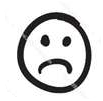 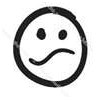 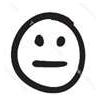 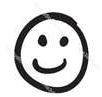 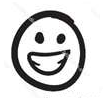 I would recommend this clinic to my friends.         	    				1    2    3    4    5 Usually, my health is good.    								1    2    3    4    5I am sure I can take care of my health (T’áá hwó’ají t’éego).        			1    2    3    4    5I was greeted well today.				    				1    2    3    4    5I have a person who I think of as my nurse or doctor.				1    2    3    4    5Today the clinic staff made good use of my time.					1    2    3    4    5My health care team explained things clearly to me.   				1    2    3    4    5My health care team asked what I wanted when we planned my care.  		1    2    3    4    5 I was treated well throughout the visit today.				 	 	1    2    3    4    5 I am able to get the care I need and want-when I need it and want it.		1    2    3    4    5I felt comfortable discussing private issues with my healthcare team     		1    2    3    4    5What did we do well today? _____________________________________________________________________________________What can we do better? _____________________________________________________________________________________Revised: 9/2/14According to the Paperwork Reduction Act of 1995, no persons are required to respond to a collection of information unless it displays a valid OMB control number. The   valid OMB control number for this information collection is 0917-0036.  The time required to complete this information collection is estimated to average 3 minutes per response, including the time to review instructions, search existing data resources, gather the data needed, and complete and review the information collection. If you have comments concerning the accuracy of the time estimate(s) or suggestions for improving this form, please write to: U.S. Department of Health & Human Services, OS/OCIO/PRA, 200 Independence Ave., S.W., Suite 336E, Washington D.C. 20201, Attention: PRA Reports Clearance Officer.    Strongly      Disagree          Disagree              Unsure           Agree            Strongly                      Agree